Интернет-перепись населения 2020 на портале госуслугУчастие в Интернет-переписи населения 2020 предполагает:Наличие у пользователя учетной записи на портале госуслуг (упрощенной, стандартной или подтвержденной);Заполнение переписных листов в электронном виде на портале госуслуг с 1 по 25 апреля 2021 года. Затем портал госуслуг отправит ответы в Росстат, а пользователь получит специальный код подтверждения;Предъявление кода переписчику, который придет к пользователю домой с 1 по 30 апреля 2021 года.Как пройти Интернет-перепись населения 2020 на портале госуслуг? Для этого необходимо:Открыть портал госуслуг и перейти во вкладку «Паспорта, регистрации, визы»;

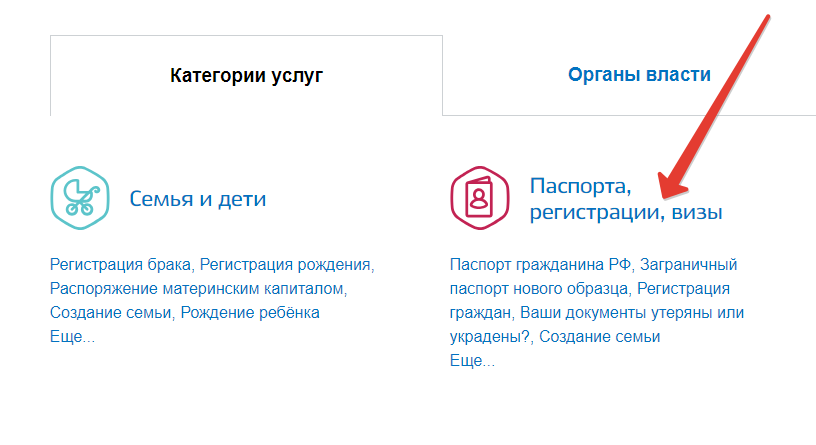 Затем выбрать вкладку «Участие в переписи населения»;

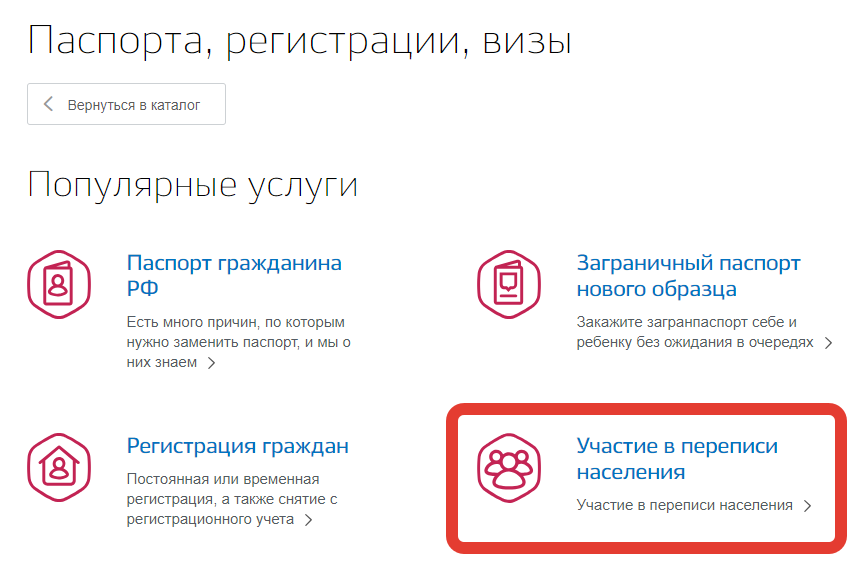 На открывшейся странице можно ознакомиться с подробной информацией об услуге, после чего следует нажать на кнопку «Получить услугу»;

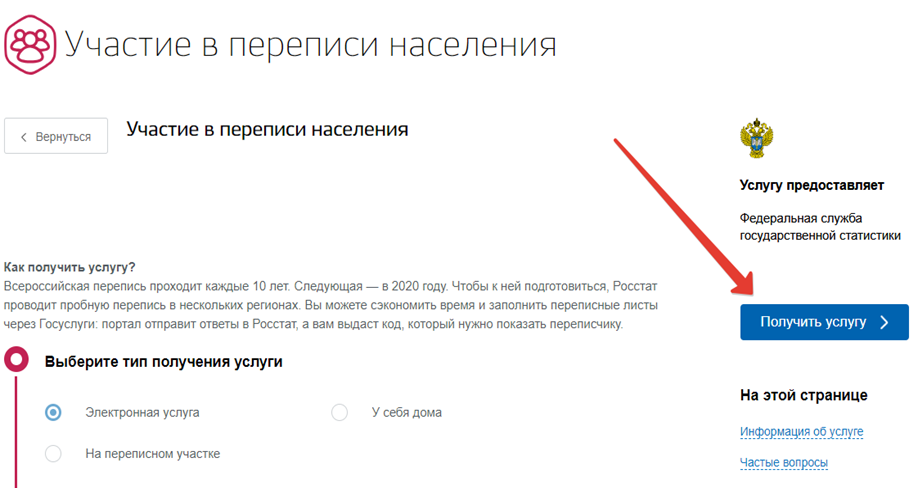 Далее необходимо внимательно заполнить переписной лист, указав все необходимые данные;

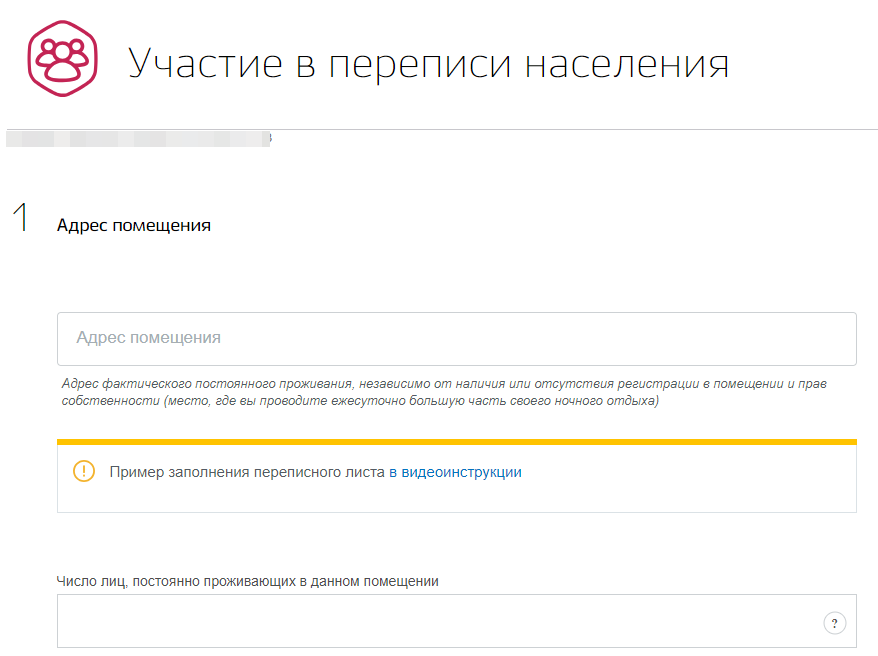 После заполнения всех разделов анкеты нажать на кнопку «Отправить переписные листы»;

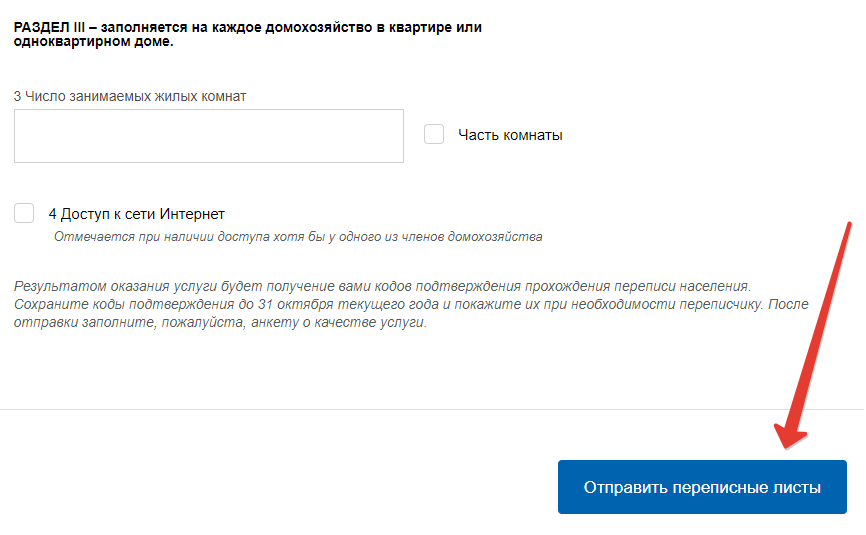 Ответы будут направлены в Росстат, а пользователь получит специальный код в Личный кабинет на портале госуслуг. Данный код необходимо предъявить переписчику!